Образовательный минимум Тренировочный вариант с ответамиПонятие вектора: отрезок, для которого указано, какой из его концов считать началом, а какой-концом, называется направленным отрезком или вектором. Ненулевые векторы называются коллинеарными, если они лежат либо на одной прямой, либо на параллельных прямых; нулевой вектор считается сонаправленным любому вектору.       Коллинеарные векторы могут быть сонаправленными или противоположно     направленными.Векторы называются равными, если они сонаправлены и их длины равны.Векторы называются противоположными, если они противоположно направлены и их длины равны.От любой точки можно отложить вектор, равный данному, и притом только один.       6. Правила сложения векторов: правило треугольника вектор   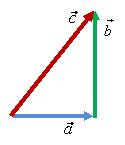 правило параллелограмма =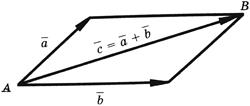 правило многоугольника. 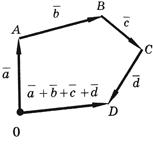 7. Правило вычитания векторов: 1. Разностью векторов  и называют вектор  такой, что сумма векторов  и  равна вектору .2. Для того, что бы из вектора  вычесть вектор , нужно к вектору  прибавить вектор, противоположный вектору . 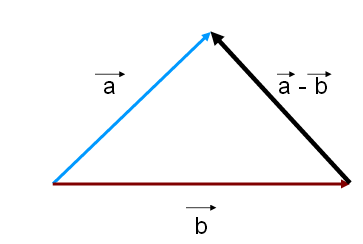 8. Произведением ненулевого вектора   на число k называется такой вектор , длина которого равна длине вектора ,умноженной на модуль числа k. Если k -неотрицательное число, то векторы  и  сонаправлены, и противоположно направлены, если k - отрицательное число.9. Средней линией трапеции называется отрезок, соединяющий середины её боковых сторон.    Свойство:Средняя линия трапеции параллельна основаниям и равна их полусумме. Практическая частьНачертите два неколлинеарных вектора  и . Постройте вектор, равный   (см рисунок)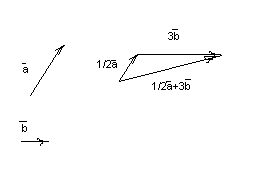 Боковые стороны трапеции равны 13 см и 15 см, а периметр равен 48 см. Найдите среднюю линию трапеции.Решение: 48-(13+15)=20 (см) – сумма длин оснований трапеции.                  20:2=10 (см) – длина средней линии трапеции (по свойству).Образовательный минимум Тренировочный вариант без ответовПонятие вектора… Ненулевые векторы называются коллинеарными, если … Если …, то они называются сонаправленные, а если …, то противоположно направленные.Векторы называются равными, если ...Векторы называются противоположными, если…Правила сложения векторов: построить суммы правило треугольника правило параллелограммаправило многоугольника. Правило вычитания векторов: для того, что бы из вектора  вычесть вектор b, нужно ... и построение Произведением ненулевого вектора   на число k .... Если k -неотрицательное число, то векторы  и b …, и противоположно направлены,  если k - …Средней линией трапеции называется ….Свойство средней линии трапеции…Практическая часть1.Начертите два неколлинеарных вектора  и . Постройте вектор, равный  2.Боковые стороны трапеции равны 13 см и 15 см, а периметр равен 48 см. Найдите среднюю линию трапеции.Четверть1ПредметГеометрияКласс9Четверть1ПредметГеометрияКласс9